    Colegio República Argentina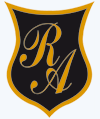 O’Carrol  # 850-   Fono 72- 2230332                    Rancagua                                                   TAREA DE EDUCACIÓN FÍSICA 2° BÁSICO SEMANA 10 DESDE 1 AL 5 DE JUNIOProfesora Ana Cabrera Becerraana.cabrera@colegio-republicaargentina.clLee atentamente  el siguiente texto,  y luego responde las preguntas planteadas.Guía alimentariaPara tener un peso saludable, come sano y realiza actividad física diariamente.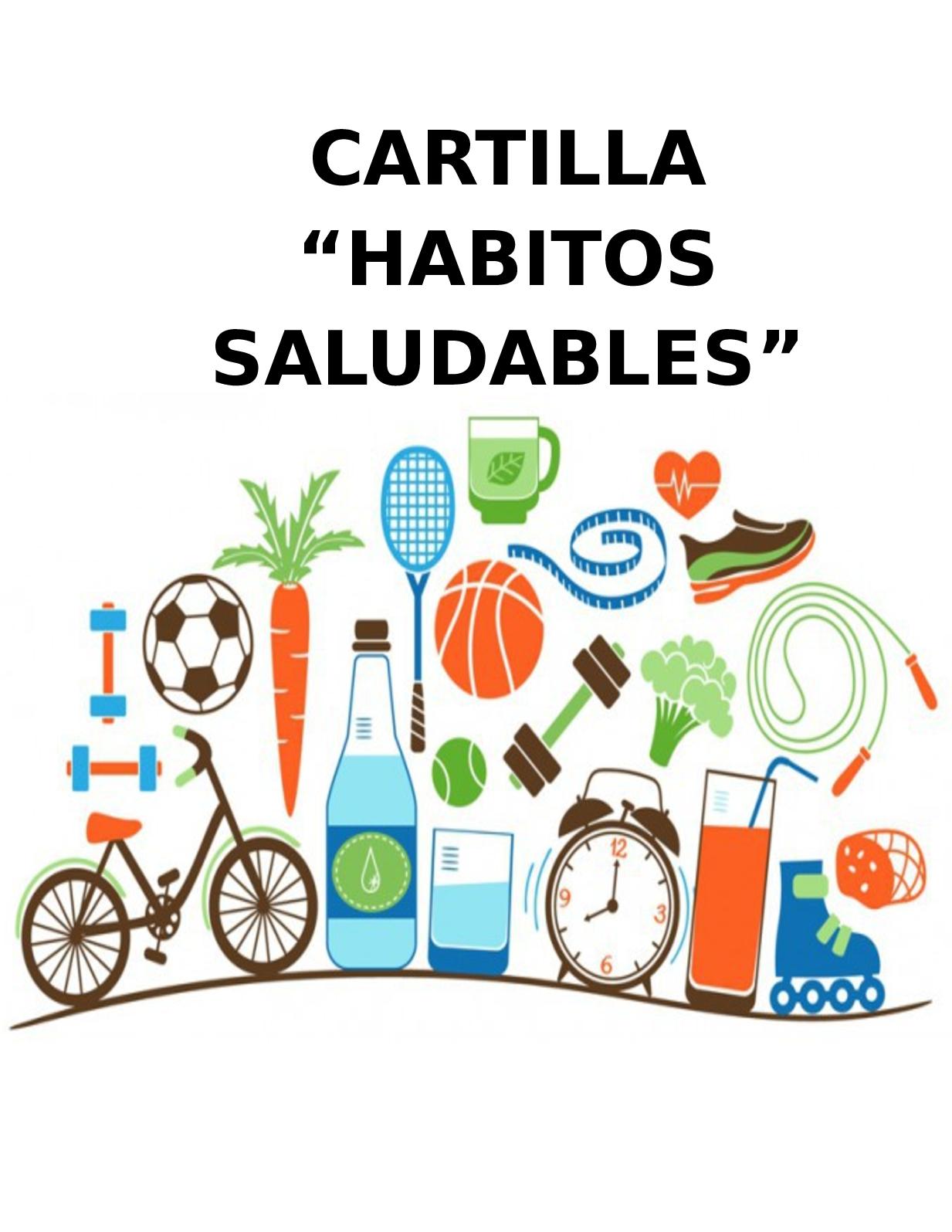 Pasa menos tiempo frente al computador o la televisión y camina a paso rápido, mínimo 30 minutos al día.3- Saca el salero de la mesa y come con poca sal, porque ésta contribuye a elevar los niveles de la presión arterial. Úsala con moderación en la cocina y prueba los alimentos antes de salarlos en la mesa. Prefiere consumir aquellos con baja cantidad de sal.4- Si quieres tener un peso saludable, evita el azúcar, dulces, bebidas y jugos azucarados.5- Come verduras y frutas frescas de distintos colores cada a día, idealmente tres porciones de frutas y dos porciones grandes de verduras diariamente.6- Para fortalecer tus huesos, consume tres veces en el día lácteos bajos en grasas y azúcar.7- Para mantenerte hidratado, toma entre seis y ocho vasos de agua al día.Motívate a seguir estos simples consejos, ya que son de gran ayuda para mejorar la  calidad de vida de todos.   Marque con una cruz la letra de la alternativa correcta4.Luego de haber leído el texto, piensa en los consejos que acabas de conocer  y luego dibuja el que más te llamó la atención y al cual te comprometes a cumplir.	Solucionario Nombre:Curso: 2° A – B – C- D                                                                   Fecha: 1 al 5 de junioOA: Desarrollo de habilidades mortices básicas Como locomoción desplazamientos coordinación y equilibrio.OA: Practicar hábitos de alimentación saludable. ¿ Cuál delas siguientes actividades te ayudarán a mantener un peso saludable?Evitar alimentos azucarados y la sal.Hacer más actividad física y estar menos tiempo frente al televisor y el computador.A y C son correctas.¿Cuál de las siguientes alternativas es correcta?Sólo debemos consumir frutas y verduras para controlar el pesoBeber agua es necesario para mantenernos hidratados.Los lácteos no son fundamentales en nuestra dieta.El propósito de esta guía alimentaria es:Orientar al lector para mejorar nuestra calidad de vidaEnseñar al lector sobre la importancia de los alimentos bajos en calorías y grasas  Entregar al lector una pauta  para bajar  de peso de manera rápida.El propósito de esta guía alimentaria es:Orientar al lector para mejorar nuestra calidad de vidaEnseñar al lector sobre la importancia de los alimentos bajos en calorías y grasas  Entregar al lector una pauta  para bajar  de peso de manera rápida.